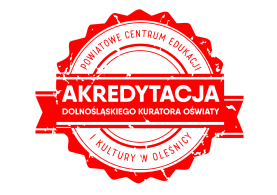 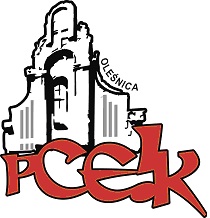 ZAPRASZAMY NA WARSZTAT KOD:  W123Adresaci:  dyrektorzy, pracownicy pedagogiczni i niepedagogiczni przedszkoli, szkół i placówek oświatowych powiatu oleśnickiegoCele:   Zapoznanie ze zmianami w przepisach prawa.PROGRAM SZKOLENIA: zmiany w przepisach prawa pracy   zawieranie umów o pracę, w tym umów terminowych   zawieranie umów cywilnoprawnych  zatrudnianie cudzoziemców w Polsce   zmiany w zasadach prowadzenia dokumentacji pracowniczej (postać papierowa, elektroniczna, czas przechowywania dokumentacji, nowe obowiązki związane ze świadectwem pracy)     zasady wypłaty wynagrodzenia na konto, zmiany dotyczące zwolnień lekarskich    Zmiany w ustawie o Związkach Zawodowych - informacja o członkach, współpraca             spory zbiorowe - strajkTermin szkolenia –    25.04.2019 r.      godz. 9.30Czas trwania – 4 godziny dydaktyczneOsoba prowadząca  -  Renata Kaśkos - starszy inspektor pracy - specjalista Państwowej Inspekcji Pracy we WrocławiuOsoby zainteresowane udziałem w formie doskonalenia prosimy o przesyłanie zgłoszeń do 23.04.2019 r. Zgłoszenie na szkolenie następuje poprzez wypełnienie formularza (załączonego do zaproszenia) i przesłanie go pocztą mailową do PCEiK. Ponadto przyjmujemy telefoniczne zgłoszenia na szkolenia. W przypadku korzystania z kontaktu telefonicznego konieczne jest wypełnienie formularza zgłoszenia w dniu rozpoczęcia szkolenia. Uwaga! Ilość miejsc ograniczona. Decyduje kolejność zapisów.Odpłatność:nauczyciele i dyrektorzy z placówek oświatowych prowadzonych przez Miasta i Gminy, które podpisały z PCEiK porozumienie dotyczące doskonalenia zawodowego nauczycieli na 2019 rok oraz z placówek prowadzonych przez Starostwo Powiatowe w Oleśnicy  - bezpłatnievertepracownicy administracji z placówek oświatowych prowadzonych przez Miasta i Gminy, które podpisały z PCEiK porozumienie dotyczące doskonalenia zawodowego nauczycieli na 2019 rok oraz z placówek prowadzonych przez Starostwo Powiatowe w Oleśnicy  - 50 złnauczyciele, dyrektorzy i pracownicy administracji z placówek oświatowych prowadzonych przez Miasta i Gminy, które nie podpisały z PCEiK porozumienia dotyczącego doskonalenia zawodowego nauczycieli na 2019 rok, nauczyciele z placówek niepublicznych  - 200 złUWAGAJeżeli macie Państwo pytania do edukatora związane z  tematem warsztatu, prosimy o ich przesłanie na adres e-mail: sekretariat@pceik.pl do dnia 23.04.2019 r. *  w przypadku form liczących nie więcej niż 4 godziny dydaktyczne i realizowanych przez konsultanta/doradcę  metodycznego zatrudnionego w PCEiK.Wpłaty na konto bankowe Numer konta: 26 9584 0008 2001 0011 4736 0005Rezygnacja z udziału w formie doskonalenia musi nastąpić w formie pisemnej (np. e-mail), najpóźniej na 3 dni robocze przed rozpoczęciem szkolenia. Rezygnacja w terminie późniejszym wiąże się z koniecznością pokrycia kosztów organizacyjnych w wysokości 50%. Nieobecność na szkoleniu nie zwalnia z dokonania opłaty.